Летит ракета к другим планетам (по сырому). (Возраст 5-7 лет.)Материал для работы:- лист бумаги формата А4;- акварельные краски;- кисть № 6, 3;- банка с водой,- белая бумага 10х10 см. для ракеты,- клей.Берем лист бумаги формата А4. Смачиваем водой с помощью кисти № 6 (можно использовать поролон).Пока бумага сырая берем любые оттенки синего цвета (синяя, голубая, фиолетовая) и наносим на лист бумаги. Даем немного высохнуть.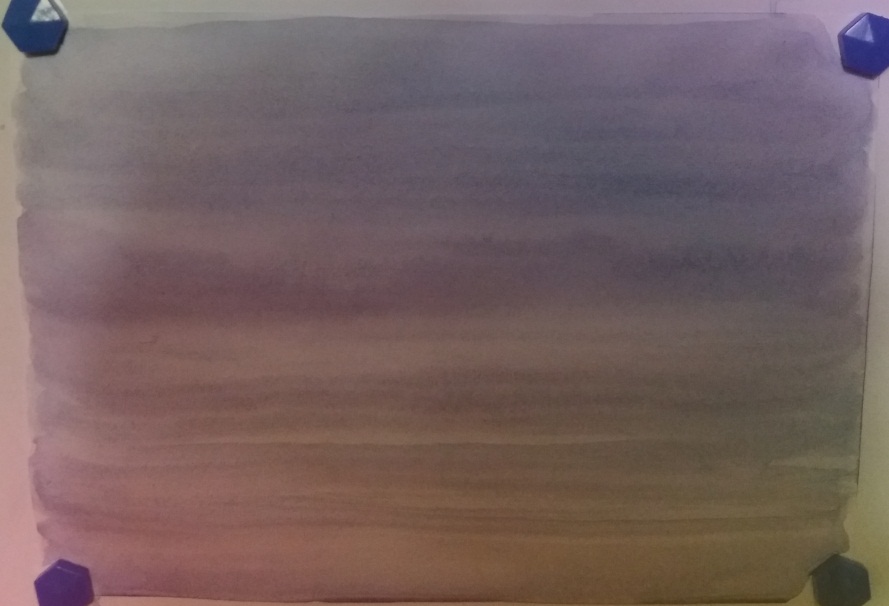 Далее рисуем планеты кистью № 3 (красный Марс, Юпитер с кольцом, голубовато-зеленая планета Земля – по желанию ребенка). И все пространство листа покрываем скоплением звезд (они бывают разного цвета: белые, желтые, синие и т.д.). Работаем кончиком кисти.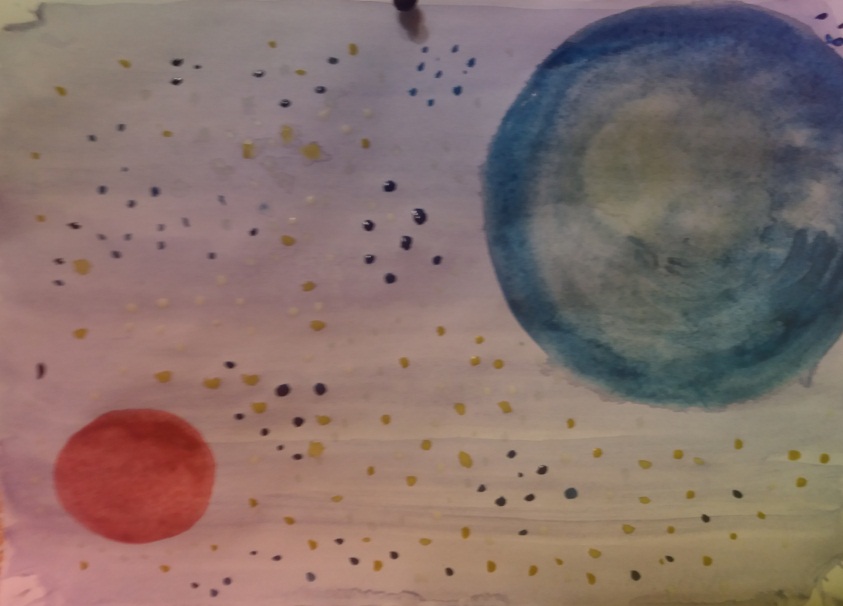 Пока работа сохнет, делаем ракету.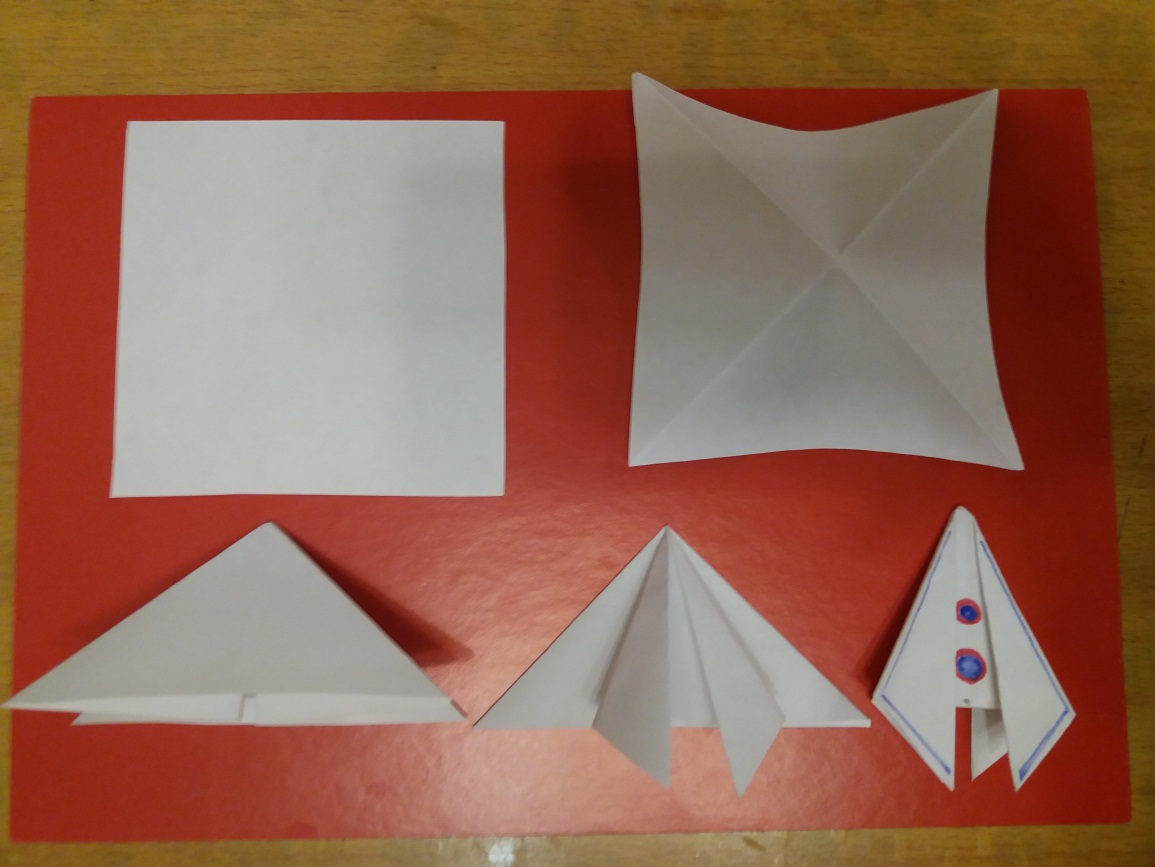 Ракету можно расписать по желанию ребенка и приклеить на высохшую работу.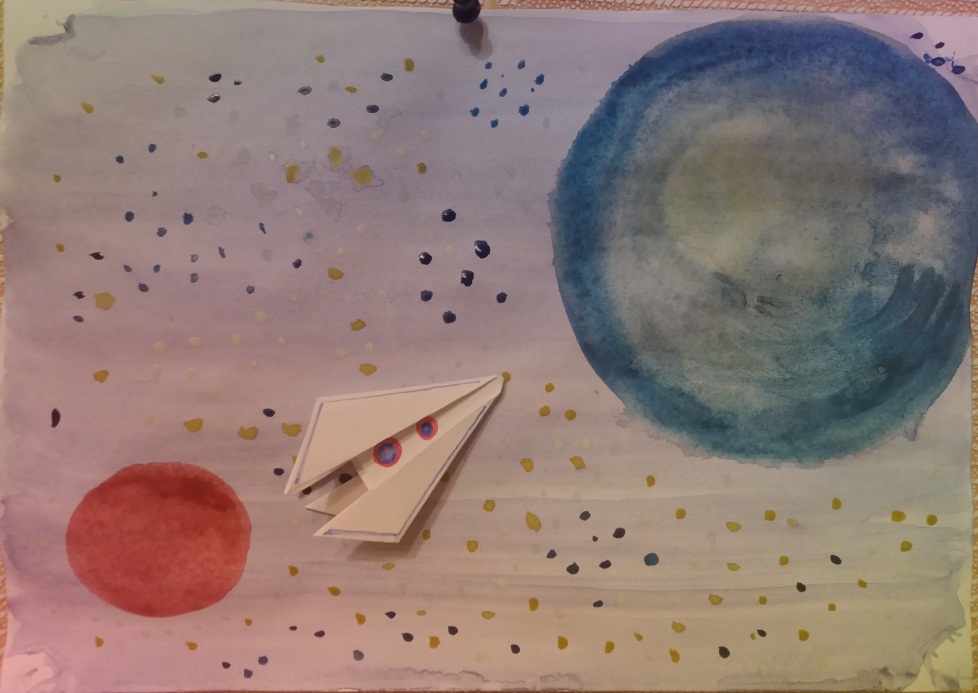 -